Curriculum VitaeFuad Aref Ababneh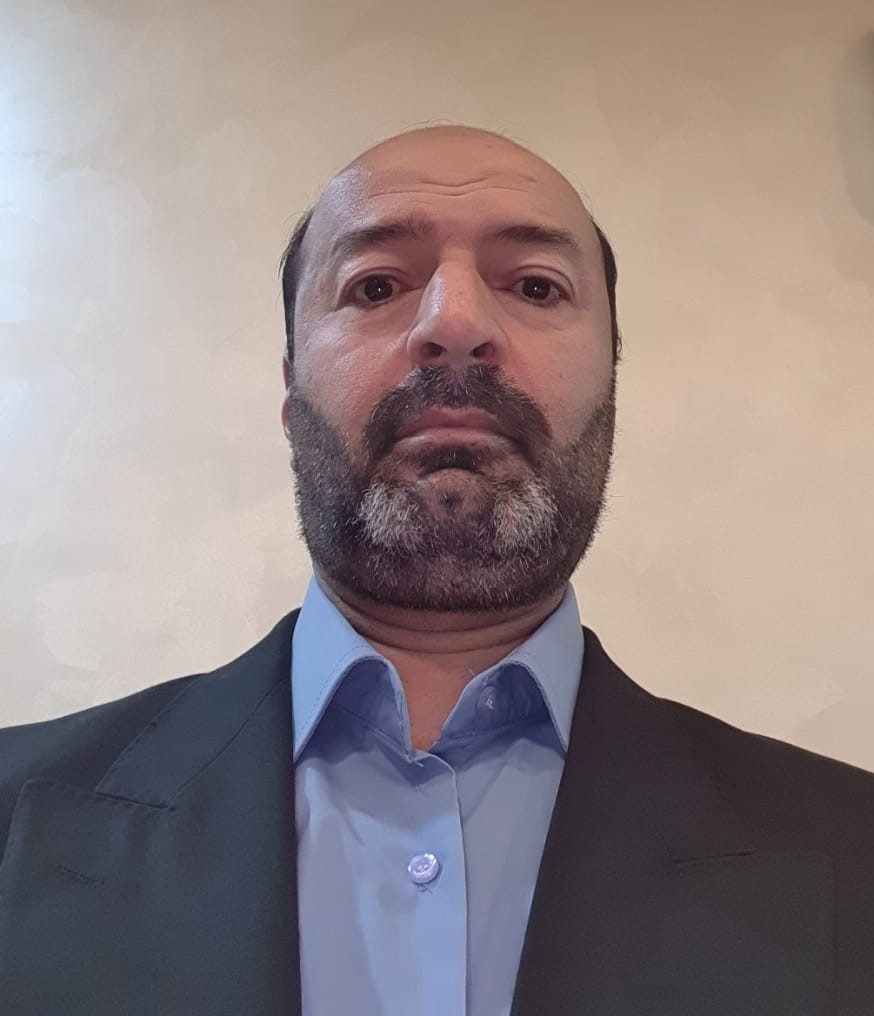 June 2021Personal _________________________________________________Academic Qualifications __________________________________________Specialty _________________________________________________________Career History ___________________________________________________Administrative Experience _________________________________________HONORS, SCHOLARSHIPS, AWARDS AND GRANTS_________________Professional memberships and Services _____________________________Research Interest ___________________________________________________Publications ________________________________________________________Conferences And Proceedings _____________________________________Teaching__________________________________________________________Skills__________________________________________________________Place of BirthJordanDate of BirthNovember 29, 1968Marital StatusMarriedNationalityJordanianWork AddressDepartment of Chemistry, College of Science, Al-Hussein Bin Talal University, Ma′an, Jordan. Phone: +962-3-2179000 Ext.:6311, E-mail: ababnehf@ahu.edu.joAcademic Rank (date)Associate Professor (2012)Permanent AddressIrbid, Jordan. Cell Phone:+962-796556441, E-mail: ababneh89@yahoo.com2001 - 2005Ph.D.,  Analytical Chemistry, University of Ottawa, Ottawa, Canada1991 - 1994M.Sc.,  Chemistry, Yarmouk University, Irbid, Jordan1986 - 1990B.Sc.,  Chemistry, Yarmouk University, Irbid, JordanGeneral Specialization:                   ChemistrySpecialization :     Analytical ChemistryAugust 2020 -PresentAssociate Professor, Department of Chemistry, College of Science, Al-Hussein Bin Talal University, Ma'an, Jordan.August 2013 – August 2020Associate Professor, Department of Chemistry, Faculty of Science, Al-Imam Mohammad Bin Saud Islamic university , Riyadh- Saudi ArabiaOctober 2012 - August 2013Associate Professor, Department of Chemistry, College of Science, Al-Hussein Bin Talal University, Ma'an, Jordan.August 2006 – October 2012Assistant Professor, Department of Chemistry, College of Science, Al-Hussein Bin Talal University, Ma'an, Jordan.Positions : NA Positions : NA 2001-2005 Admission Scholarship and Excellence Scholarship Award- Faculty of Graduate and Postdoctoral Studies, Ottawa University, Ottawa, Canada  Membership(s)American Chemical Society, 1998-1999Canadian Chemical Society, 2004-2005Jordanian Chemical Society, 2011-2014Service(s) Jordan journal of chemistry (reviewer)Environmental Forensics (reviewer)International journal of environmental analytical chemistry( reviewer)Speciation analysis of heavy metal ions in water, air, soil and food.Applications of photo-catalyst in treating some environmental pollutants.Determination of hazardous species (toxic metals and trace organic residues) in food stuff, pharmaceuticals  and environmental speciesPeer-reviewed journal articlesFuad A. Ababneh, Abbas I. Alakhras , Mohamed Heikal , and  Sahar M. Ibrahim   "Stabilization of lead bearing sludge by utilization in fly ash-slag based geopolymer" Construction and Building Materials, 2019, 227 Article No. 116694 https://doi.org/10.1016/j.conbuildmat.2019.116694,  Publication date: 10/12/2019Mohamed Heikal, Hamdy A. Abdel-Gawwad , Fuad A. Ababneh "Positive impact  performance of hybrid effect of nano-clay and silica nano-particles on composite cements" Construction and Building Materials, 2018, 190, 508–516 https://doi.org/10.1016/j.conbuildmat.2018.09.163Fuad A. Ababneh, and Idreese F. Al-Momani "Assessments of toxic heavy metals contamination in cosmetic products" Environmental Forensics, 2018, 19(2),134–142                         https://doi.org/10.1080/15275922.2018.144890Fuad A. Ababneh "The hazard content of cadmium, lead and other trace elements in some medicinal herbs and their water infusions" International Journal of Analytical Chemistry, 2017, Article ID 6971916, 8 pages                    https://doi.org/10.1155/2017/6971916Fuad A. Ababneh, and Idreese F. Al-Momani "Evaluation of Residual Amounts of      Persistent Organic Pollutants and Traces of Heavy Metals in King Talal Dam", Research Journal of Pharmaceutical, Biological and Chemical Sciences, 5(5), 1121-1128, 2014 .Fuad A. Ababneh,  Khalil Abu-Sbieh and Idreese F. Al-Momani"  Evaluation of allergenic metals and other trace elements in personal care products", Jordan Journal of Chemistry, v 8, no 3, 2013. Fuad A. Ababneh ,"Assessments of Selected Essential Elements in Canned               Tuna Marketed in  Jordan", Asian Journal of Chemistry, 25(2), 1057-1062, 2013                  http://dx.doi.org/10.14233/ajchem.2013.13418.Fuad A. Ababneh and Idrees F. Al-Momani " Levels of mercury, cadmium, lead and                     other selected elements in canned tuna fish commercialized in Jordan", International Journal of  Environmental Analytical Chemistry, 93(7), 755-766, 2013           http://dx.doi.org/10.1080/03067319.2012.672981Wedyan, M.A., F.A. Ababneh and S. Al-Rousan " The Correlations between       mercury speciation and dissolved organic matter in the sediment of the Red sea", American Journal of Environmental Science, 8 (4), 403-411.2012M. Al-Harahsheh, S. Kingman, C. Somerfield, F. Ababneh " Microwave-assisted total digestion of sulphide ores for multi-element analysis", Analytica Chimica Acta, 638, 101-105, 2009                  doi:10.1016/j.aca.2009.02.030.Hassan Al-Reasi, Fuad Ababneh, David Lean "Evaluating Mercury Biomagnification in Fish from a Tropical Marine Environment Using Stable Isotopes (δ13C and δ15N) " Environmental Toxicology and Chemistry, 26(8), 1572–1581, 2007                          https://doi.org/10.1897/06-359R.1Fuad A. Ababneh, Susannah L. Scott, Hassan A. Al-Reasi, David R. S. Lean "  Photochemical reduction and reoxidation of aqueous mercuric chloride in the presence of ferrioxalate and air” Science of the Total Environment. 367 (2-3), 831-839, 2006               https://doi.org/10.1016/j.scitotenv.2006.02.018.Khalid, M. T; Fuad, A. A., “ Conductance study of the binding of K+ by dibenzo-pyridino -18-crown-6 in acetonitrile” J. Incl. Phen. Recog. Chem. 29 (1), 15-22, 1997                https://doi.org/10.1023/A:1007923632191.Books and book chaptersN.APatentsN.A.Metals in the Environment Research Network (MITE), Annual Research     Symposium, Crown Plaza, 101 Lyon Street, Ottawa, Ontario, Canada, .  The 87th Canadian Chemistry Conference and Exhibition, , May 29- June 1st 2004Courses Taught-undergraduate, At Al-Hussein bin Talal UniversityGeneral Chemistry I(CHEM 101)General Chemistry II (CHEM 102 )Analytical Chemistry I (CHEM 211)Analytical Chemistry Lab ( CHEM 212) Analytical Chemistry II( CHEM 411)Environmental Chemistry (CHEM413)Instrumental Analysis ( CHEM 311)Instrumental Analysis lab( CHEM 313)Chemistry of everyday life (CHEM 201)Chemical literature (CHEM 470)Courses Taught-postgraduateN.ALanguagesArabic (native)English (excellent)Computer ProgramsN.A